Libro de las Coplas por la muerte de su padreJorge Manrique Datos de la Wikipedia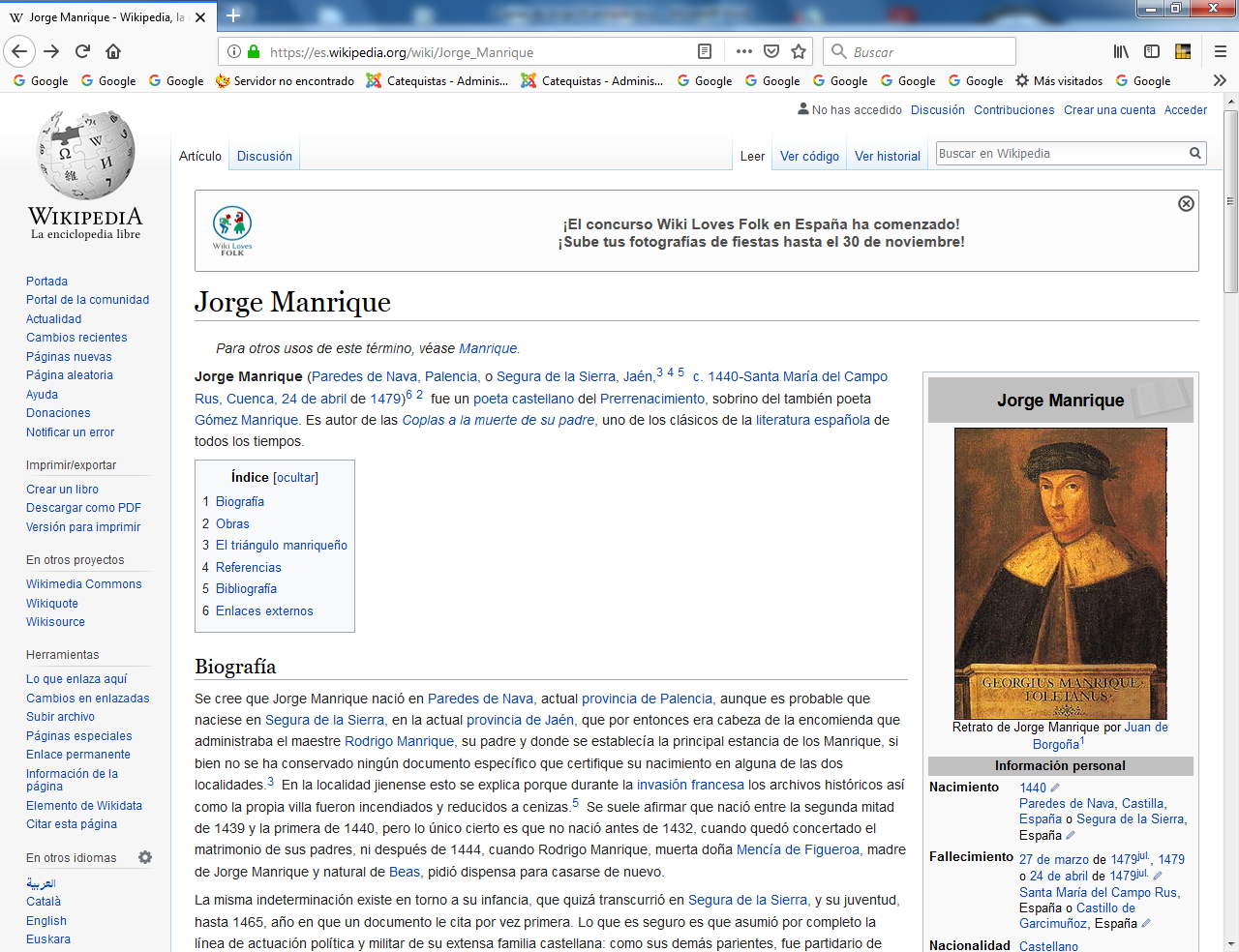    Jorge Manrique (Paredes de Nava, Palencia, o Segura de la Sierra, Jaén,​ ​ c. 1440-Santa María del Campo Rus, Cuenca, 24 de abril de 1479​ fue un poeta castellano del Prerrenacimiento, sobrino del también poeta Gómez Manrique. Es autor de las Coplas a la muerte de su padre, uno de los clásicos de la literatura española de todos los tiempos.    Se cree que Jorge Manrique nació en Paredes de Nava, actual provincia de Palencia, aunque es probable que naciese en Segura de la Sierra, en la actual provincia de Jaén, que por entonces era cabeza de la encomienda que administraba el maestre Rodrigo Manrique, su padre y donde se establecía la principal estancia de los Manrique, si bien no se ha conservado ningún documento específico que certifique su nacimiento en alguna de las dos localidades. ​ En la localidad jienense esto se explica porque durante la invasión francesa los archivos históricos así como la propia villa fueron incendiados y reducidos a cenizas.5​ Se suele afirmar que nació entre la segunda mitad de 1439 y la primera de 1440, pero lo único cierto es que no nació antes de 1432, cuando quedó concertado el matrimonio de sus padres, ni después de 1444, cuando Rodrigo Manrique, muerta doña Mencía de Figueroa, madre de Jorge Manrique y natural de Beas, pidió dispensa para casarse de nuevo.     La misma indeterminación existe en torno a su infancia, que quizá transcurrió en Segura de la Sierra, y su juventud, hasta 1465, año en que un documento le cita por vez primera. Lo que es seguro es que asumió por completo la línea de actuación política y militar de su extensa familia castellana: como sus demás parientes, fue partidario de combatir a los musulmanes y participó en el levantamiento de los nobles contra Enrique IV de Castilla, intervino en la victoria de Ajofrín y también jugó un papel importante en las intrigas y luchas en torno a la subida al trono de los Reyes Católicos, a favor de Isabel I y contra Juana la Beltraneja.   Su padre, Rodrigo Manrique, Conde de Paredes de Nava, que era maestre de la Orden de Santiago (aunque nunca fue oficialmente reconocido como tal), fue uno de los hombres más poderosos de su época y murió víctima de un cáncer que le desfiguró el rostro en 1476. Su madre murió cuando Jorge era un niño. Estudió Humanidades y las tareas propias de militar castellano.   Su tío, Gómez Manrique, era también poeta eminente y autor dramático, y no faltaron en su familia otros hombres de armas y letras. La familia de los Manrique de Lara era una de las más antiguas familias nobles de España y poseía algunos de los títulos más importantes de Castilla, como el Ducado de Nájera, el Condado de Treviño y el Marquesado de Aguilar de Campoo, así como varios cargos eclesiásticos. Jorge Manrique se casó en 1470 con la joven hermana de su madrastra, doña Guiomar de Castañeda.    A los 24 años participó en los combates del asedio al castillo de Montizón (Villamanrique, Ciudad Real), donde ganó fama y prestigio como guerrero. Su lema era «Ni miento ni me arrepiento». Permaneció un tiempo preso en Baeza donde murió su hermano Rodrigo, tras su entrada militar en la ciudad para ayudar a sus aliados, los Benavides, frente a los delegados regios (el conde de Cabra y el mariscal de Baena). Se enroló después con las tropas del bando de Isabel y Fernando en la guerra contra los partidarios de Juana la Beltraneja.   Como teniente de la reina en Ciudad Real, junto a su padre Rodrigo, hizo levantar el asedio que a Uclés habían puesto Juan Pacheco y el arzobispo de Toledo Alfonso Carrillo de Acuña. En esa guerra, en una escaramuza cercana al castillo de Garcimuñoz en Cuenca, defendido por el Marqués de Villena, fue herido de muerte en 1479, probablemente hacia la primavera. Como con el nacimiento, hay distintas versiones sobre el suceso: algunos cronistas coetáneos como Hernando del Pulgar y Alonso de Palencia dan testimonio de que murió en la misma pelea, frente a los muros del castillo, o justo a continuación. ​   Otros, como Jerónimo Zurita, sostuvieron con posterioridad (1562) que su muerte tuvo lugar días después de la batalla, en Santa María del Campo Rus (Cuenca), donde estaba su campamento. Rades de Andrada señaló cómo se le encontraron entre sus ropas dos coplas que comienzan «¡Oh mundo!, pues que me matas...». Fue enterrado en el monasterio de Uclés, cabeza de la orden de Santiago. La guerra terminó pocos meses después, en septiembre.     Señor de Belmontejo de la Sierra (actual Villamanrique), comendador del castillo de Montizón, Decimo tercero señor de Santiago, duque de Montalvo por concesión aragonesa y capitán de hombres de armas de Castilla, fue más un guerrero que escritor, pese a lo cual fue también un insigne poeta, considerado por algunos como el primero del Prerrenacimiento.    El idioma castellano sale de la Corte y de los monasterios para encontrarse con el autor individual que, frente a un hecho trascendental de su vida, resume en una obra todo el sentir de su corta existencia y salva para la posteridad no sólo a su padre como guerrero, sino a sí mismo como poeta.Coplas a la muerte de su padreRecuerde el alma dormida,avive el seso y despiertecontemplandocómo se pasa la vida,cómo se viene la muertetan callando,cuán presto se va el placer,cómo, después de acordado,da dolor;cómo, a nuestro parecer,cualquiera tiempo pasadofue mejorPues si vemos lo presentecómo en un punto se es idoy acabado,si juzgamos sabiamente,daremos lo no venidopor pasado.No se engañe nadie, no,pensando que ha de durarlo que espera,más que duró lo que vioporque todo ha de pasarpor tal maneraNuestras vidas son los ríosque van a dar en la mar,que es el morir;allí van los señoríosderechos a se acabary consumir;allí los ríos caudales,allí los otros medianosy más chicos,y, llegados, son igualeslos que viven por sus manosy los ricosInvocación:Dejo las invocacionesde los famosos poetasy oradores;no curo de sus ficciones,que traen yerbas secretassus sabores;A aquél sólo me encomiendo,aquél sólo invoco yode verdad,que en este mundo viviendoel mundo no conociósu deidadEste mundo es el caminopara el otro, que es moradasin pesar;mas cumple tener buen tinopara andar esta jornadasin errar.Partimos cuandonacemos,andamos mientras vivimos,y llegamosal tiempo que fenecemos;así que cuando morimosdescansamos.Este mundo bueno fuesi bien usáramos de élcomo debemos,porque, según nuestra fe,es para ganar aquélque atendemos.Aun aquel hijo de Dios,para subirnos al cielodescendióa nacer acá entre nos,y a vivir en este suelodo murió.Ved de cuán poco valorson las cosas tras que andamosy corremos,que en este mundo traidor,aun primero que muramoslas perdamos:de ellas deshace la edad,de ellas casos desastradosque acaecen,de ellas, por su calidad,en los más altos estadosdesfallecen.Decidme: la hermosura,la gentil frescura y tezde la cara,el color y la blancura,cuando viene la vejez,¿cuál se para?Las mañas y ligerezay la fuerza corporalde juventud,todo se torna gravezacuando llega al arrabalde senectud.Pues la sangre de los godos,y el linaje y la noblezatan crecida,¡por cuántas vías y modosse pierde su gran altezaen esta vida!Unos, por poco valer,¡por cuán bajos y abatidosque los tienen!otros que, por no tener,con oficios no debidosse mantienen.Los estados y riquezaque nos dejan a deshora,¿quién lo duda?no les pidamos firmeza,pues son de una señoraque se muda.Que bienes son de Fortunaque revuelven con su ruedapresurosa,la cual no puede ser unani estar estable ni quedaen una cosa.Pero digo que acompañeny lleguen hasta la huesacon su dueño:por eso nos engañen,pues se va la vida apriesacomo sueño;y los deleites de acáson, en que nos deleitamos,temporales,y los tormentos de allá,que por ellos esperamos,eternales.Los placeres y dulzoresde esta vida trabajadaque tenemos,no son sino corredores,y la muerte, la celadaen que caemos.No mirando nuestro daño,corremos a rienda sueltasin parar;desque vemos el engañoy queremos dar la vuelta,no hay lugar.Si fuese en nuestro poderhacer la cara hermosacorporal,como podemos hacerel alma tan glorïosa,angelical,¡qué diligencia tan vivatuviéramos toda hora,y tan presta,en componer la cativa,dejándonos la señoradescompuesta!Esos reyes poderososque vemos por escriturasya pasadas,por casos tristes, llorosos,fueron sus buenas venturastrastornadas;así que no hay cosa fuerte,que a papas y emperadoresy prelados,así los trata la muertecomo a los pobres pastoresde ganados.Dejemos a los troyanos,que sus males no los vimosni sus glorias;dejemos a los romanos,aunque oímos y leímossus historias.No curemos de saberlo de aquel siglo pasadoqué fue de ello;vengamos a lo de ayer,que también es olvidadocomo aquello.¿Qué se hizo el rey don Juan?Los infantes de Aragón¿qué se hicieron?¿Qué fue de tanto galán,qué fue de tanta invencióncomo trajeron?Las justas y los torneos,paramentos, bordadurasy cimeras,¿fueron sino devaneos?¿qué fueron sino verdurasde las eras?¿Qué se hicieron las damas,sus tocados, sus vestidos,sus olores?¿Qué se hicieron las llamasde los fuegos encendidosde amadores?¿Qué se hizo aquel trovar,las músicas acordadasque tañían?¿Qué se hizo aquel danzar,aquellas ropas chapadasque traían?Pues el otro, su heredero,don Enrique, ¡qué poderesalcanzaba!¡Cuán blando, cuán halagueroel mundo con sus placeresse le daba!Mas verás cuán enemigo,cuán contrario, cuán cruelse le mostró;habiéndole sido amigo,¡cuán poco duró con éllo que le dio!Las dádivas desmedidas,los edificios realesllenos de oro,las vajillas tan febridas,los enriques y realesdel tesoro;los jaeces, los caballosde sus gentes y atavíostan sobrados,¿dónde iremos a buscallos?¿qué fueron sino rocíosde los prados?Pues su hermano el inocente,que en su vida sucesorse llamó,¡qué corte tan excelentetuvo y cuánto gran señorle siguió!Mas, como fuese mortal,metióle la muerte luegoen su fragua.¡Oh, juicio divinal,cuando más ardía el fuego,echaste agua!Pues aquel gran Condestable,maestre que conocimostan privado,no cumple que de él se hable,sino sólo que lo vimosdegollado.Sus infinitos tesoros,sus villas y sus lugares,su mandar,¿qué le fueron sino lloros?¿Qué fueron sino pesaresal dejar?Y los otros dos hermanos,maestres tan prosperadoscomo reyes,que a los grandes y medianostrajeron tan sojuzgadosa sus leyes;aquella prosperidadque tan alta fue subiday ensalzada,¿qué fue sino claridadque cuando más encendidafue amatada?Tantos duques excelentes,tantos marqueses y condesy varonescomo vimos tan potentes,di, muerte, ¿dó los escondesy traspones?Y las sus claras hazañasque hicieron en las guerrasy en las paces,cuando tú, cruda, te ensañas,con tu fuerza las atierrasy deshaces.Las huestes innumerables,los pendones, estandartesy banderas,los castillos impugnables,los muros y baluartesy barreras,la cava honda, chapada,o cualquier otro reparó,¿qué aprovecha?Aquél de buenos abrigo,amado por virtuosode la gente,el maestre don RodrigoManrique, tanto famosoy tan valiente;sus hechos grandes y clarosno cumple que los alabe,pues los vieron,ni los quiero hacer  carospues que el mundo todo sabecuáles fueron.Amigo de sus amigos,¡qué señor para criadosy parientes!¡Qué enemigo de enemigos!¡Qué maestro de esforzadosy valientes!¡Qué seso para discretos!¡Qué gracia para donosos!¡Qué razón!¡Cuán benigno a los sujetos!¡A los bravos y dañosos,qué león!En ventura Octaviano;Julio César en vencery batallar;en la virtud, Africano;Aníbal en el sabery trabajar;en la bondad, un Trajano;Tito en liberalidadcon alegría; en su brazo,Aureliano;Marco Tulio en la verdadque prometía.Antonio Pío en clemencia;Marco Aurelio en igualdaddel semblante;Adriano en elocuencia;Teodosio en humanidady buen talante;Aurelio Alejandro fueen disciplina y rigorde la guerra;un  Constantino en la fe,Camilo en el gran amorde su tierra.No dejó grandes tesoros,ni alcanzó muchas riquezasni vajillas;mas hizo guerra a los moros,ganando sus fortalezasy sus villas;y en las lides que venció,muchos moros y caballosse perdieron;y en este oficio ganólas rentas y los vasallosque le dieron.Pues por su honra y estado,en otros tiempos pasados,¿cómo se hubo?Quedando desamparado,con hermanos y criadosse sostuvo.Después que hechos famososhizo en esta  misma guerraque hacía,hizo tratos tan honrososque le dieron aún más tierraque tenía.Estas sus viejas historiasque con su brazo pintóen juventud,con otras nuevas victoriasahora las renovóen senectud.Por su grande habilidad,por méritos y ancianíabien gastada,alcanzó la dignidadde la gran Caballeríade la Espada.Y sus villas y sus tierrasocupadas de tiranoslas halló;mas por cercos y por guerrasy por fuerza de sus manoslas cobró.Pues nuestro rey natural,si de las obras que obrófue servido,dígalo el de Portugaly en Castilla quien siguiósu partido.Después de puesta la vidatantas veces por su leyal tablero;después de tan bien servidala corona de su reyverdadero:después de tanta hazañaa que no puede bastarcuenta cierta,en la su villa de Ocañavino la muerte a llamara su puerta,diciendo: «Buen caballero,dejad el mundo engañosoy su halago;vuestro corazón de acero,muestre su esfuerzo famosoen este trago;y pues de vida y saludhicisteis tan poca cuentapor la fama,esfuércese la virtudpara sufrir esta afrentaque os llama.No se os haga tan amargala batalla temerosaque esperáis,pues otra vida más largade la fama glorïosaacá dejáis,(aunque esta vida de honortampoco no es eternalni verdadera);mas, con todo, es muy mejorque la otra temporalperecedera.El vivir que es perdurableno se gana con estadosmundanales,ni con vida deleitableen que moran los pecadosinfernales;mas los buenos religiososgánanlo con oracionesy con lloros;los caballeros famosos,con trabajos y afliccionescontra moros.Y pues vos, claro varón,tanta sangre derramasteisde paganos,esperad el galardónque en este mundo ganasteispor las manos;y con esta confianzay con la fe tan enteraque tenéis,partid con buena esperanza,que esta otra vida terceraganaréis.»«No tengamos tiempo yaen esta vida mezquinapor tal modo,que mi voluntad estáconforme con la divinapara todo;y consiento en mi morircon voluntad placentera,clara y pura,que querer hombre vivircuando Dios quiere que mueraes locura.Oración:Tú, que por nuestra maldad,tomaste forma servily bajo nombre;tú, que a tu divinidadjuntaste cosa tan vilcomo es el hombre;tú, que tan grandes tormentossufriste sin resistenciaen tu persona,no por mis merecimientos,mas por tu sola clemenciame perdonas.»Fin:Así, con tal entender,todos sentidos humanosconservados,cercado de su mujery de sus hijos y hermanosy criados,dio el alma a quien se la dio(en cual la dio en el cieloen su gloria),que aunque la vida perdiódejonos harto consuelosu memoria.